Jugendschachsommer an der Ostsee“ 20208 Tage Schach - Training + Turnier und viel Sommerspaß an der Ostsee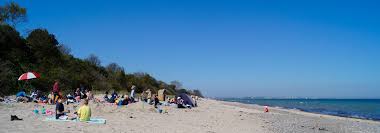 JugendCamp Grömitz , Blankwasserweg 135, 23743 GrömitzA (26.07. – 02.08.2020)8 Tage Sommertraining an der Ostseetägliches Trainingsprogramm, für Altersgruppe von 6-14 Jahretäglich betreutes Sport- und Freizeitprogramm, inkl. Besuch des HANSA-Parks!7 Übernachtungen inkl. Vollpension in Mehrbettzimmern (199,- €), Campinghütten (189,- €) B (02.08. – 09.08.2020)22. Ostsee-Jugendopen U187 Übernachtungen inkl. Vollpension , Mehrbettzimmern (199,- €), Campinghütten (189,- €)Partieanalyse mit erfahrenen TrainernTurnierausschreibung:    1.Runde 03.08.2020 09:00 Uhr7 Rd. CH-System 75 Min. für 40 Züge + 15 Min. für Rest,  DWZ-AuswertungStartgeld 10 € (vor Ort zu entrichten), Pokale, Sachpreise und ErinnerungsgeschenkeTeilnehmer bis 17 Jahre (Stichtag: 01.01.2002 und jünger)C (09.08. – 16.08.2020) 8 Tage Sommertraining und Turnier an der Ostseetägliches Trainingsprogramm mit erfahrenen Trainern, inkl. Blitzschachturnierfür Altersgruppe von 10-19 Jahre (DWZ bis 2000)betreutes Sport- und Freizeitprogramm, Möglichkeit zum Besuch des HANSA-Parks7 Übernachtung in Campinghütten ( 189,-€ ) und Mehrbettzimmern ( 199,-€) …………………………………………………………………………………………………………………………………………..Änderungen der Ausschreibungen vorbehalten;  eigene Anreisen; Angebot freibleibendPreis für mitreisende Erwachsene: im MBZ 30,- € (Ü/VP pro Nacht, inkl. Kurtaxe und Strandnutzung a, Jugendcamp)……………………………………………………………………………………………………………………………………………………………………………………..Anmeldung an Schachfreund Michael Nagel / micha@schachsommer-groemitz.de  Tel.: 0178/2183633                (Name, Vorname, Geburtsdatum, Verein, Adresse, Telefon, E-Mail-Adresse)